ENS VEIEM EL CAP DE SETMANA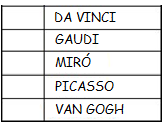 Nom i Cognoms ……………………………………………………………………….........................	 Grup: SALUTPren medicació? 	SI 	NOEM COMPROMETO A AVISAR DE QUALSEVOL CANVI QUE ES PUGUI PRODUIR EN AQUESTA I EN CAS QUE SIGUI NECESSARI AUTORITZO A ADMINISTRAR PARACETAMOL                   IBUPROFENO                  ASPIRINA(GENÈRIC)                 COL·LIRI/GOTES OÏDAALTRES ..........................................................................................................................................................Té alguna al·lèrgia?	SI	NO		Quina? ……………………………………………………………………………Fa algun tipus de dieta?		Hiposòdica	/ Hipocalòrica 	     / Diabètica 	      / Celíaca 	/ Altres ......................ALIMENTS PERMESOS I NO PERMESOS Altres ................................................................................................................................................................................Nom i Cognoms (pare/mare/tutor):					Signatura:	Data:De conformitat amb l'establert a la normativa vigent de Protecció de Dades de Caràcter Personal, l'informem que les seves dades seran incorporades al sistema de tractament titularitat de la FEDERACIÓ CATALANA D'ESPORTS PER A PERSONES AMB DISCAPACITAT INTEL·LECTUAL -ACELL- amb la finalitat de poder realitzar la gestió administrativa i comercial. El tractament de les dades queda legitimat d'acord amb la relació comercial que ens uneix. No se cediran dades a tercers, excepte per obligació legal. Tenen dret a accedir, rectificar i suprimir les dades, així com a altres drets, tal com es detalla a la informació addicional. Pot consultar la informació addicional i detallada sobre Protecció de Dades a la nostra pàgina web: www.federacioacell.org MEDICAMENTDOSIDOSIDOSIDOSIDOSIDOSIMEDICAMENTESMORZARMIG MATIDINARBERENARSOPARABANS DE DORMIRPot PrendreAlcoholCervesa sense alcoholCaféCafé descafeïnatCoca-cola (Especificar tipus)Begudes energètiques